30th April 2024MEMBERS OF THE FINANCE COMMITTEEDear Sir/Madam,You are summoned to the meeting of the Finance Committee to be held in the Boardroom, Perton Civic Centre on Tuesday 7th May 2024 at 10.00am. 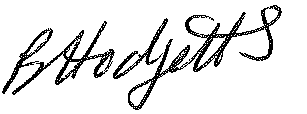 Becky HodgettsClerk to the CouncilAll persons attending this meeting are hereby notified that this meeting will be recorded by the Parish Council to assist the Parish Clerk in the compilation of minutes. The recording will be deleted once the minutes have been approved. AGENDAF93/23 - To receive apologies for Absence F94/23 - To receive Declaration of Disclosable Pecuniary and Other Interests from the AgendaF95/23 - To approve requests for Code of Conduct DispensationsF96/23 - To approve minutes of the Finance meeting held on 4th April 2024F97/23 - To approve List of payments for April 2024F98/23 - To review income received for April 2024F99/23 - To review budget to date & approve Virements  F100/23 - To approve reconciliations for bank accounts and petty cashF101/23 - Date and time of next meeting:  Tuesday 4th June 2024 at 10.00am